1	Солтустiк f(азакстан облысы жiмдiгiнiн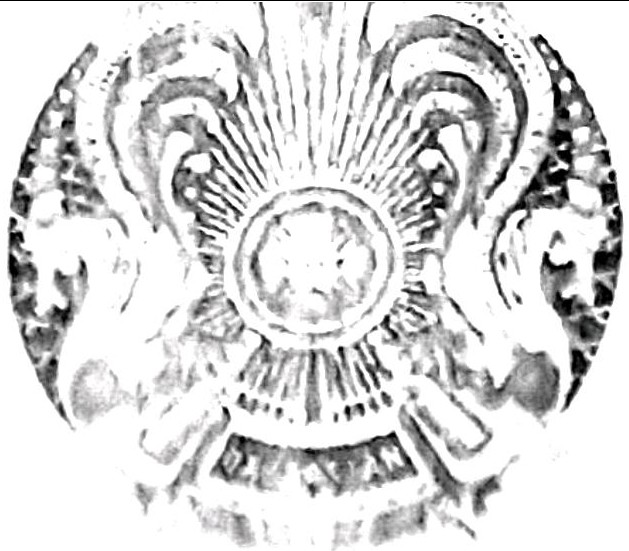 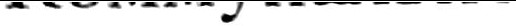 учреждениебiлiм болi баскаr:v1асы » кс1,\1у11а.- дыкмемлекеттiк м0::к..:-.\1ссiнiн «\,J[!МЛЮТауданынын бiлiч L'O.ili"li)> коммунr лю,1к мемлекеттiк мскс.1cL·i ,( Лн.tрсснка ортn мектебi>'К()ммунn.'lJtJ,IK мс rлскеттiк мсксмсс1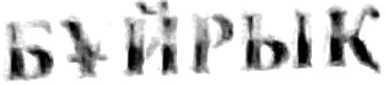 «Андреевская средняя школа» коммунального государственного учреждения «Отдел образования Мамлютского района» коммунального государственного учреждения<<Управление образования акимата Севсрп-Кюнхстанской области» ПРИКАЗу01.09._t)_:J;Rдре В!-3 '.h№ 72с., ндресвкаR	О nродолнс ии работы ш1<:о iJЬHO	_ ·:1.16	<<Адал 'Vрпаю>ГБн1	В uелях формирования антикорр-_1u:юнной культуры в школьной среде иповышения :сэвовой грамотности учс,	хся. ПРИКАЗЫВАЮ::l	1. i lродолжить работу школьного добр во.7тьного клуба «Адал V-рпаю> изчи _;i	учащ ,;хся 5 - 11 классо;3D.	2. Назначить руководителями клуба" чrпелей истории Теменова	.Е.,J:	ад"iую О.А.D	3. (JTPC'-:"C-"i"''("l''tJCT1, з:: рэ6о"'у r<.1yrJ". гров дение vrе_сnриятий. отправку'i' 1•11)i	111)· :юж11п, на Jамес1 1с • 11 р-етора поПР Гул нко И.Н. Контр .rть · а нr.rтолнет-1нем нас 'ОЯЩ r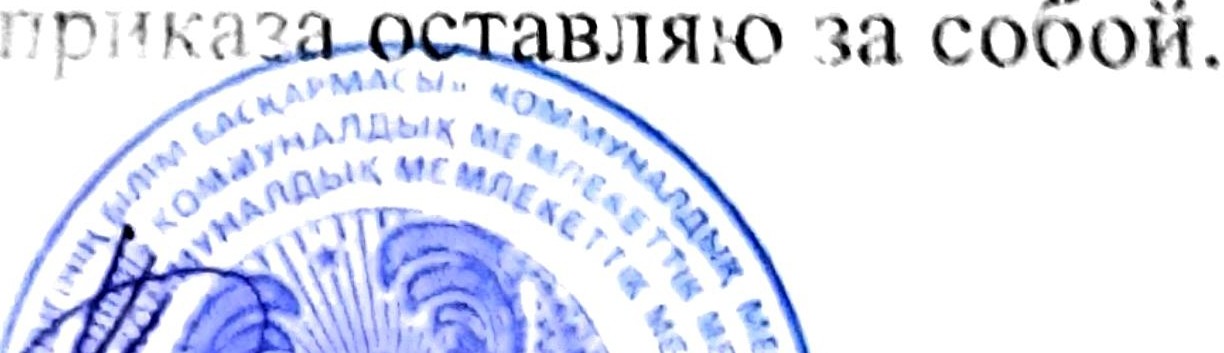 И." , ир ктора шко..·_. 1	lnY.f'.IV.'	.Я<•муков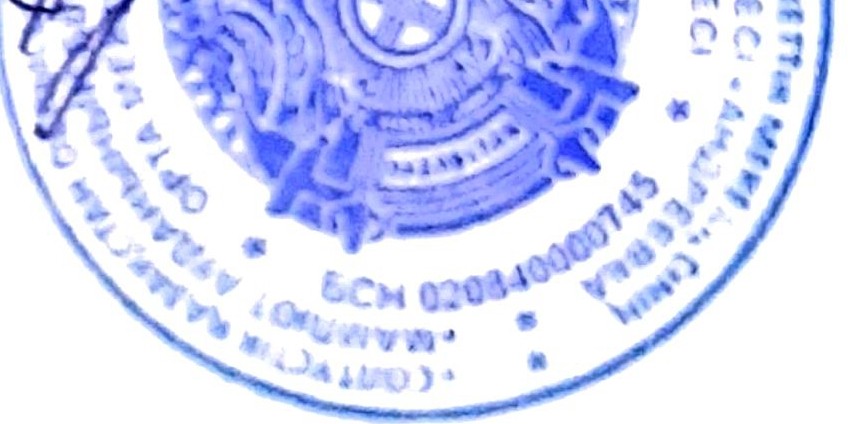 П  iJ  1  ('/() "'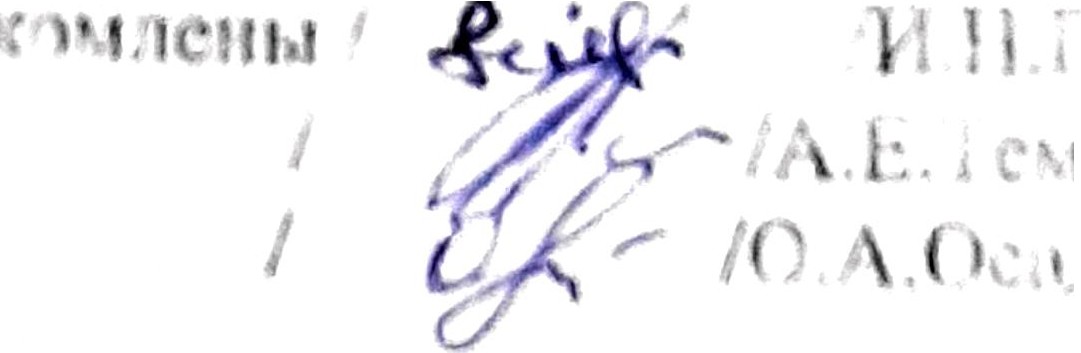 Справкапроведения внутреннего анализа коррупционных рисков Коммунальное государственное учреждение«Андреевская средняя школа»коммунального государственного учреждения«Отдел образования Мамлютского района» коммунального государственного учреждения«Управление образования акимата Северо-Казахстанской области» Анализируемый период с 25 апреля 2021 года по 25 мая 2022 годаНа основании приказа КГУ «Отдел образования Мамлютского района » коммунального государственного учреждения «Управление образования акимата Северо-Казахстанской области» № 299 от 28.ОЗ.2022г. О проведении внутреннего анализа коррупционных рисков.В соответствии с Типовыми правилами проведения внутреннего анализа коррупционных рисков, утвержденных приказом Председателя Агентства Республики Казахстан по делам государственной службы и противодействию коррупции от 19 октября 2016 года № 12 проведена работа, рабочей группы в составе:зам. директора по ВР Гуденко И.А.делопроизводителя Визе А. К.,председателя профсоюзного комитета Смыслова Т.В.председателя попечительского совета школы Осадчей Е.И.по  внутреннему  анализу  коррупционных  рисков  в  деятельности  КГУ«Андреевская	средняя	школа»	Северо -	Казахстанской	области Мамлютского района , село Андреевка за период с 25 апреля 2021 года по 25 мая 2022 года.1. КОРРУПЦИОННЫЕ РИСКИ В НОРМАТИВНЫХ ПРАВОВЫХ АКТАХ, ЗАТРАГИВАЮЩИХ ДЕЯТЕЛЬНОСТЬ ШКОЛЫ.Структура Учреждения состоит из:администрация;кадровой работы и делопроизводства;учебно-воспитательная часть и цифровизация;техническо-хозяйственная часть;В результате проведенного анализа деятельности Учреждения несоответствие норм нормативных правовых актах отсутствуют.2. КОРРУПЦИОННЫЕ РИСКИ В ОРГАНИЗАЦИОННО­ УПРАВЛЕНЧЕСКОЙ ДЕЯТЕЛЬНОСТИУправление персоналом, в том числе сменяемость кадров. Штатное расписание Учреждения утверждено руководителем КГУ«Отдел образования Мамлютского района СКО»Количество сотрудников по штатному расписанию - педагогов -26 , административно-хозяйственный персонал - 4,технический персонал - 15 воспитателей мини - центра - 2воспитателей пришкольного интерната - 2воспитатель предшколы - 1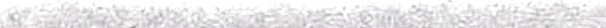 техперсонал мини- центра - Зтехперсонал пришкольного интерната - 2 в отпуске по уходу за ребенком -О вакансии - ОПо вакансиям поданы заявки в КГУ « Центр занятости населения г.Мамлютка». За анализируемый период: приняты - 33 сотрудника; уволено - 20 сотрудников.При принятии и увольнении работников директор строго руководствуется Трудовым Кодексом Республики Казахстан от 23 ноября 2015 года № 414 У ЗРК, а также коллективным договором школы. Нарушений Трудового кодекса не обнаружено. Уволенных работников по отрицательным мотивам- 1- по статье 52 nl n.n 17.Все педагоги КГУ « Андреевской СШ » КГУ « Отдел образования Мамлютского района СКО» соответствуют квалификационным требованиям к занимаемой должности. За анализируемый период 2021-2022 года курсы повышения квалификации педагоги школы проходят в соответствии с планом повышения квалификации на 2021-2022 год.В ходе анализа административных взысканий за анализируемый период- 1 строгий выговор, 1 выговор и 6 замечаний. Фактов минимизации наказания при этом не выявлено, досрочного снятия не было.В части сменяемости «административных перемещений » не выявлено В результате проверки коррупционных рисков в деятельностиУчреждения конфликтные интересы отсутствуют.2. Оказание государственных услуг.В целях качественного и своевременного оказания государственных услуг в КГУ «Андреевская СШ» издан приказ о назначении ответственного, исполнителя государственных услуг.За анализируемый период не выявлено, фактов обращений граждан и юридических лиц по вопросам нарушений действующего законодательства, жалоб на действия сотрудников не поступало.КГУ «Андреевская СШ» оказывает 6 видов государственных услуг:Прием документов и зачисление в организации образования, независимо от ведомственной подчиненности, для обучения по общеобразовательным программам начального, основного среднего, общего среднего образования Форма оказания государственной услуги: бумажная и электроннаяФорма предоставления результата оказания государственной услуги: бумажная и электронная«Прием документов для организации индивидуального бесплатного обучения на дому детей, которые по состоянию, здоровья в течение длительного времени не могут посещать организации 'начального, основного среднего, общего среднего образования».«Предоставление бесплатного льготного питания отдельным категориям обучающихся».«Прием документов и выдача направлений на предоставление отдыха детям из малообеспеченных семей в загородных и пришкольных лагерях».«Прием документов для прохождения аттестации на присвоение (подтверждение)» квалификационных категорий педагогических работников и приравненных к ним лиц организаций образования, реализующих программы начального, основного среднего, общего среднего образования:>>.«Прием документов для перевода детей между общеобразовательными учебными заведениями».При оказании государственных услуг нарушений совершаемых должностным лицом, связанных с правом самостоятельно определить порядок совершения физическими и юридическими лицами деятельности по своему усмотрению определять способ исполнения нормативного правого акта. правом выбирать между двумя или несколькими вариантамирешений (положительное или отрицательное), без точного определения условий принятия того или иного решения не совершалось.Перечень документов , необходимых для оказания услуг при обращении услугополучателя соответствует стандарту.Фактов нарушения сроков оказания и фактов безосновательного отказа оказании государственных услуг не зарегистрировано. Многократность и дублирование этапов рассмотрения документов исключены.Основание для отказа в оказании государственных услуг не выявлено.Поступивших жалоб на качество, работников или касательно сроков оказания не было.Информация о государственных услугах школы размешена на двух языках на втором этаже школы.Государственные услуги осуществляются через канцелярию услугодателя путем прямого контакта с услугополучателем. Нарушений по оказанию государственных услуг -нет.Регламенты государственных услуг соответствуют стандарту и фактическому процессу оказания услугодателями.З.Урегулирование конфликтов интересов.Ситуациями конфликта интересов, в которых педагогический работник может оказаться в процессе выполнения своих должностных обязанностей, наиболее вероятньiми являются следующие:осуществляет репетиторство с учениками, которых обучает;собирает деньги на нужды класса, школы;участвует в жюри конкурсных мероприятий, олимпиад с участием своих обучающихся;нарушает установленные в школе запреты.4.Мероприятия по профилактике противодействию коррупции.В рамках реализации Плана мероприятий по реализации Антикоррупционной стратегии Республики Казахстан на 2019-2025 годы учреждением проводятся ежеквартально круглые столы и семинары, тренинги для родителей и учащихся.На постоянной основе проводятся индивидуально - воспитательная работа с подчиненными в целях предупреждения и пресечения коррупционных проявлений.В фойе школы оформлен стенд по антикоррупционной тематике (обновление информации), стенд «Государственные услуги». В плане учебно­ воспитательного процесса школы внесены уроки, беседы и классные часы :«Наш выбор- правовое государство», «Основы общественного порядка»,театральная постановка «Сказка про коррупцию», выставка книг по правовому воспитанию «Закон обо мне, мне о законе», викторины, конкурс рисунков«Государственнаяслужба- честный труд в интересах страны», встреча с государственным служащим УИП ОМПС ОП Мамлютского района Шаришевым Е.Ж. - разъяснение об административных и уголовных правонарушениях несовершеннолетних и другие мероприятия, с обязательным размещением информации в социальных сетях.Для учащихся и родителей в школе работает «Телефон доверия» по которому они могут обратиться по интересующим вопросам, создан ящик, в который они могут присылать свои обращения. Объявления с адресом электронной почты, телефоны доверия размещены на информационных стендах школы в фойе школы и доведены до сведения учащихся и родителей. Меры по реализации антикоррупционой политики:В целях дальнейшего усиления мер по противодействию коррупции, повышению ее эффективности рекомендовано:-итоги аналитической справки по проведению внутреннего анализа коррупционных рисков деятельности школы рассматривать на педагогическом совете школы:-в целях исключения риска прямого контакта услугодателя и услугополучателя минимизировать количество оказываемых государственных услуг, имеющих альтернативное получение через портал электронного правительства;-осуществлять постоянный внутренний контроль и аудит за деятельностью, относящейся к зонам повышенного коррупционною риска, конфликта интересов;-активизировать информационно-пропагандисткую работу по антикоррупционному , законодательству среди сотрудников и родительской общественности;формировать в педагогическом коллективе культ честного труда, антикоррупционную культуру, в ученическом и родительском коллективах,«нулевую» терпимость к коррупции;проводить занятия правого всеобуча по разъяснению действующего законодательства и вносимых в него изменений и дополнений.Согласно требованиям итоги внутреннего анализа коррупционныхрисков КГУ « Андреевской СШ» КГУ « Отдел образования Мамлютского района СКО» будут размещ	А .,.: : сайте КГУ « Андреевской СШ»КГУ «Отдел образования М	Ю  на СКО»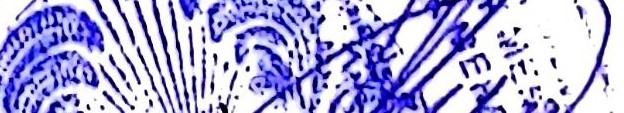 И.о.директо  ;Jtmfl!l) f;	. \ М.С.Жумуков,1J-"I: . 'Члены рабочей  группы :	. ;t)	. ДЖумуков М. - j)	Осад	• Смыслова Т.В.	ri/t,rВизе А.К. 1'tJ'f	Гуденко И.Н.  gz.._ЧСОГЛАСОВАНО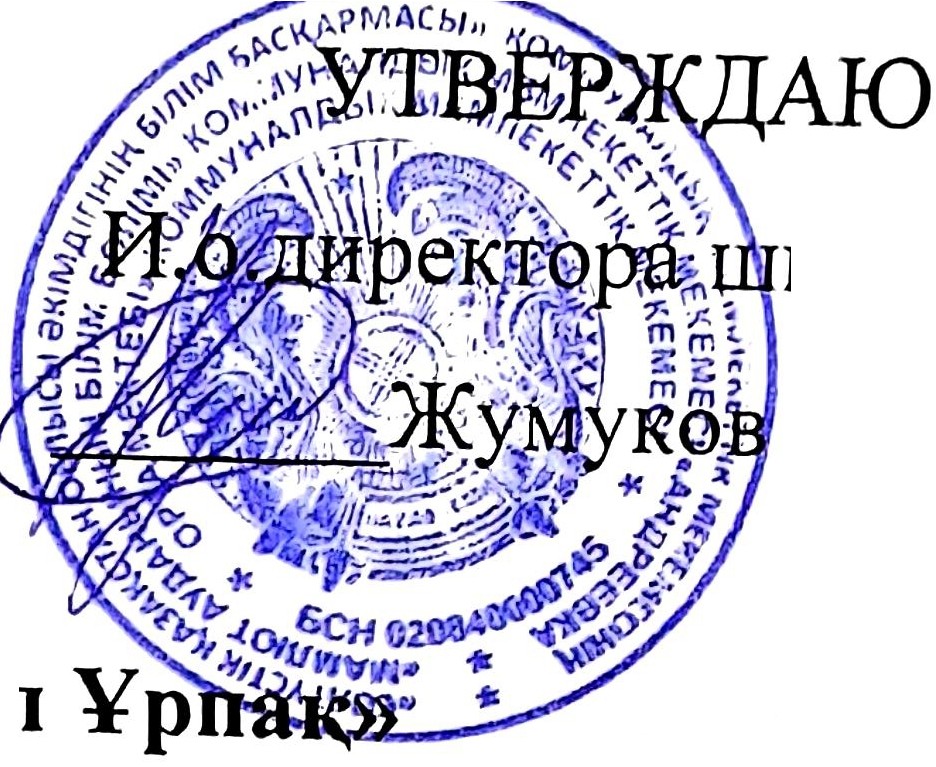 Зам.директорапо ВР Гуденко  И.Н.План работы школьного клуба «Ада КГУ «Андреевская СШ» 2021-2022 учебный годЦель: создание условий для становления и развития высоконравственного, ответственного, инициативного и социально компетентного гражданина и патриота.Задачи:реализация мер, направленных на духовно-нравственное и гражданско­ патриотическое воспитание;укрепление доверия обучающихся к институтам государственной власти;формирование у обучающихся политико-правовых знаний;формирование у обучающихся нравственно-этических ценностных основ антикоррупционного поведения.сW'e,71115тiзiмдердi бекiту.Формирование клуба, утверждение списков.2		Ж.\[мыс жоспарын бекiту.Утверждение плана работы.устел.Опрос, круглый стол.Тащылау. Обсуждение.СентябрьК,ыркуйек Сентябрьжетекшiлерi Теменов А. Е., Осадчая О. А.Руководители клуба Теменов А.Е., Осадчая О.А.Клуб жетекшiлерi Теменов А. Е., Осадчая О. А.РуководителиI ,, кл.,ба Темсеы@в- -	-•Клуб Отырысы.Заседание Клуба.Де:н:гелек устел. Круглый стол.Бiр жылдьщ iшiндеВ течение годаО.А.Клуб жетекшiлерi Теменов А. Е., Осадчая О. А.Руководители клуба Теменов А.Е., Осадчая О.А.	Б.\(рыштьщ дизайны "Парасатты азамат" (А1щаратты жацарту). Оформление уголка«Парасатты азамат»(Обновление информации).Суреттер байк:ауы "Мемлекеттiк к:ызмет- ел муддесi ушiн адал ецбек".Конкурс рисунков«Государственная служба - честный труд в интересах страны»."К:оFамдьщ Т;)ртiп негiздерi" ;)Цriмeci.Беседа «Основы общественного порядка»"Жемl\орльщ туралы epтeri" театрландырылFан1\ОЙЫЛЫМ.ШыFармашыльщ зертхана.Творческая лаборатория.ТоптЬЩ)ЦсМЫС. Групповая работа.Практикум. Практикум.Практикум. Практикум.К,ыркуйек- к:азанСентябрь- октябрьК,азан ОктябрьК,араша НоябрьЖелто1<сан ДекабрьКлуб жетекшiлерi Теменов А. Е., Осадчая О. А.Руководители клуба Теменов А.Е., Осадчая О.А.Клуб жетекшiлерi Теменов А. Е., Осадчая О. А.Руководители клуба Теменов А.Е., Осадчая О.А.Клуб жетекшiлерi Теменов А. Е., Осадчая О. А.Руководители клуба Теменов А.Е., Осадчая О.А.Клуб жетекшiлерi Теменов А. Е., Осадчая О. А.Театральная постановкаPyE:o.в0;;tи;-11eщlii'',«Сказка про коррупцию».IЩ:М6!а1 M 1'1\1JB.\i\- --	- ·-rКлуб жетекшiлерi: Теменов А. ЕОсадчая О. АРуководители клуба: Теменов А.ЕОсадчая О.А.№Iс-шараньщ атауы0ткiзу нысаныМерзiмiОрындаушылНазвание мероприятияФорма проведенияСрокиарИсполнители1Клубты .;алыптастыру,Сауалнама, ден;гелекК,ыркуйекКлубА.Е., Осадчая О.А.8"Мемлекеттiк 11;ызмет-Диалог аланы.ЖелтоксанКлуб8емiрлiк\!Сп1ным"та11;ырыбындn мемлекеттiк!(ЫЗМСТШiлермен кездесу.Диалоговая площадка.Декабрьжетекшiлерi Теменов А. Е., Осадчая О. А.Руководители клуба ТеменовВстреча сА.Е., ОсадчаягосударственнымиО.А.служащими на тему:«Мемлекеттiк кызмет -ем1ртк 'fСТаным».9Бiздiц тацдауымыз -Ден,гелек устел.К,ан,тарКлуб1\;\!К:Ьщты11; мемлекет "децrелек устелi.Круглый стол.ЯнварьжетекшiлерiТеменов А. Е.,Круглый стол «НашОсадчая О. А.выбор - правовоеРуководителигосударство».клуба ТеменовА.Е., ОсадчаяО.А.10"Мен туралы Зац, мен туралы зац"атты l\;\!t<Ыll;TЫII; прбие кiтаnтарыныц кермесi.Кермесi. Выставка.Акпан ФевральКлуб жетекшiлерi Теменов А. Е., Осадчая О. А.Выставка книг поРуководителиправовому воспитаниюклуба Теменов«Закон обо мне, мне о законе».А.Е., Осадчая О.А.11"Р К Мемлекеттiк рамiздерiнiц уздiк бiлгiрi" викторинасы.Викторина« ЛучшийПрактикум-ойын. Практикум-игра.Наурыз МартКлуб жетекшiлерi Теменов А. Е., Осадчая О. А.знаток государственныхРуководителисимволов Р К».клуба ТеменовА.Е., ОсадчаяО.А.12"Мемлекеттiк 11;ызмет- ел муддесiндеri адал ецбек" эссе бай -;ауы.Практикум.Cayip АпрельКлуб жетекшiлерi Теменов А. Е.,